Answers Friday 8th MayMaths Year 6 Imperial Measures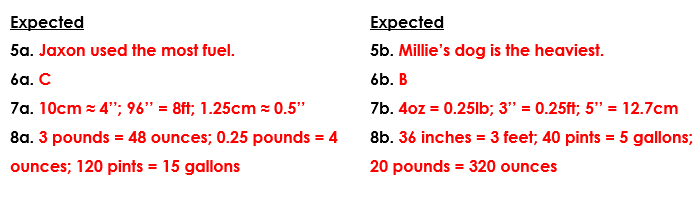 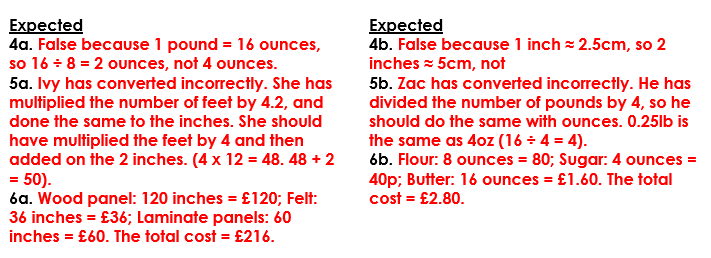 